Фотоотчет недели «культура. искусство» в старшей (разновозрастной) группе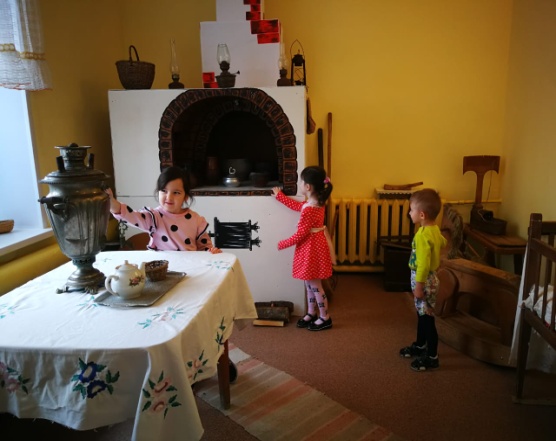 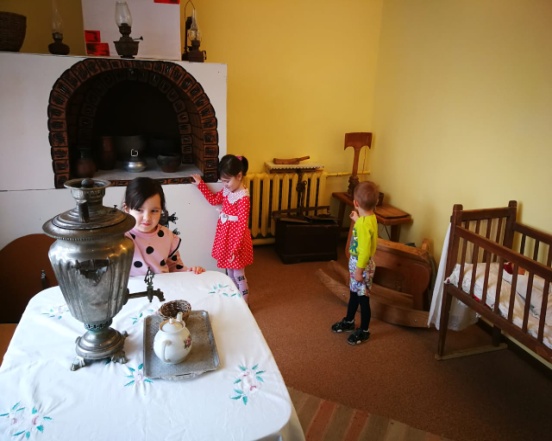 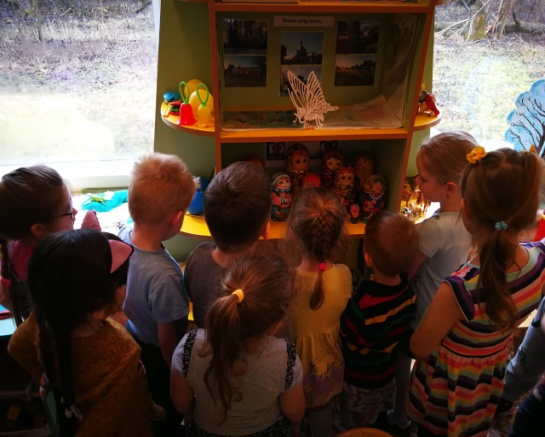 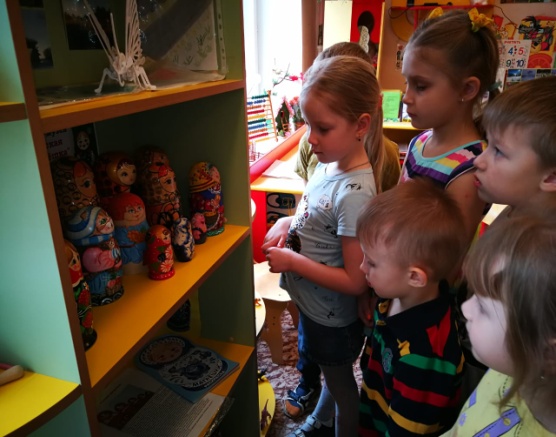 Разыгрывание ситуации «Ты в музее»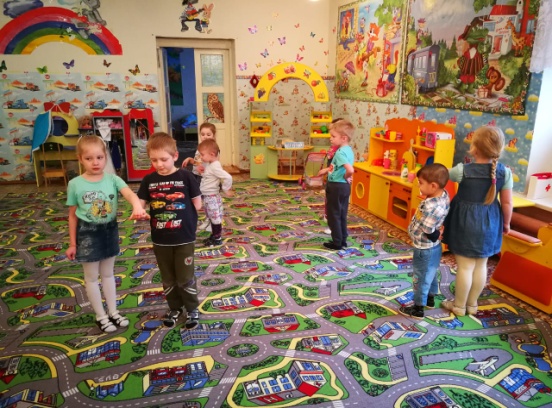 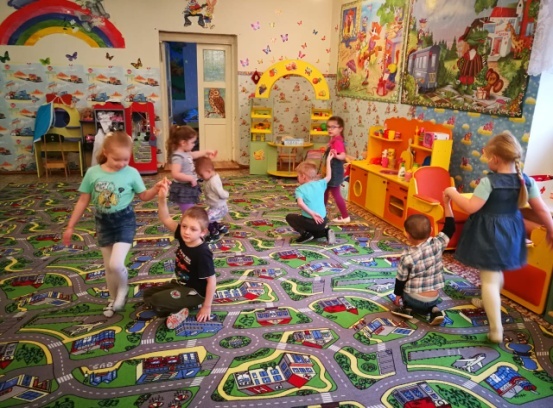 Выполнение детьми танцевальных движений под музыку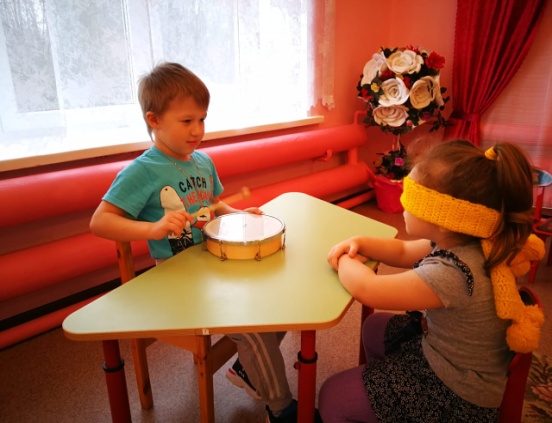 Музыкальная игра «Угадай, на чем играю»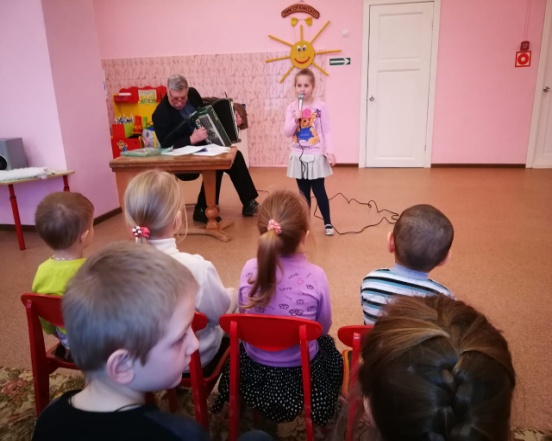 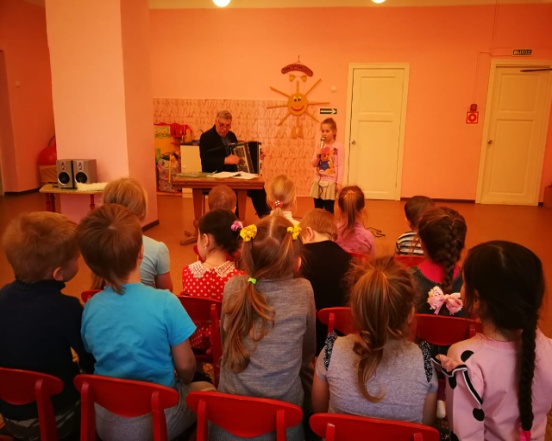 Разыгрывание ситуации «Ты артист»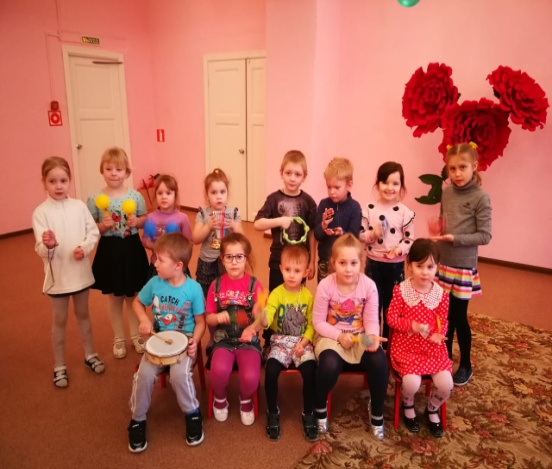 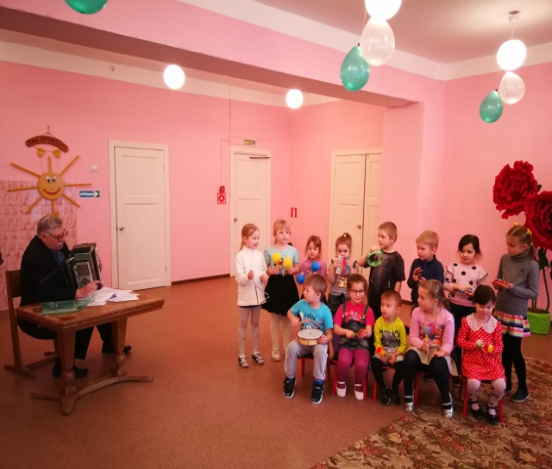 Музыкальная игра «Веселый оркестр»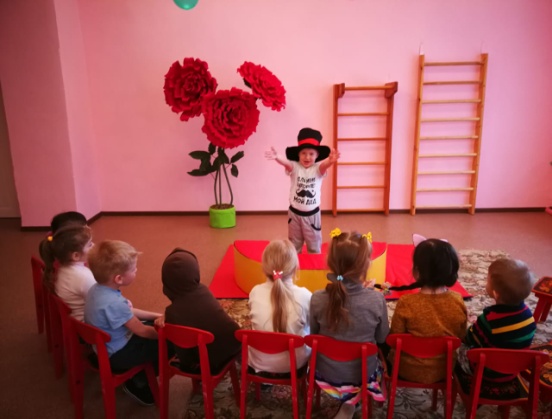 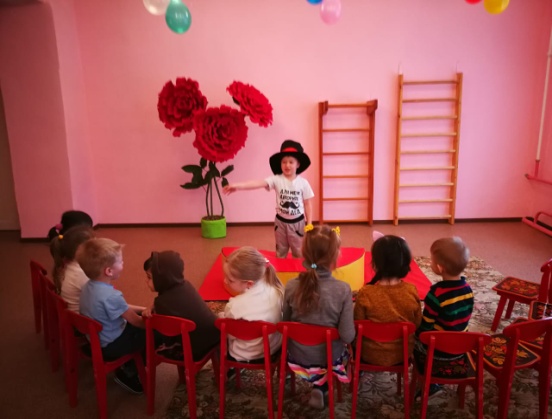 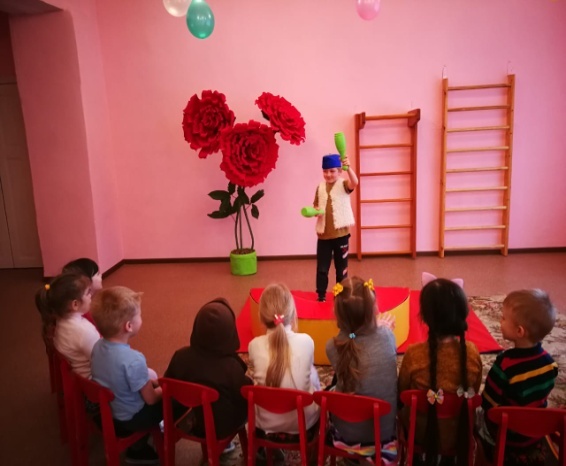 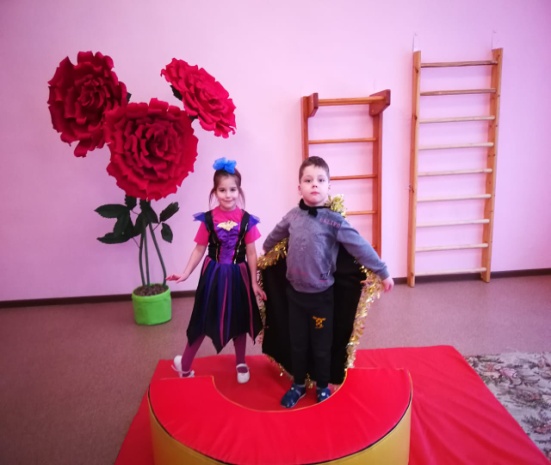 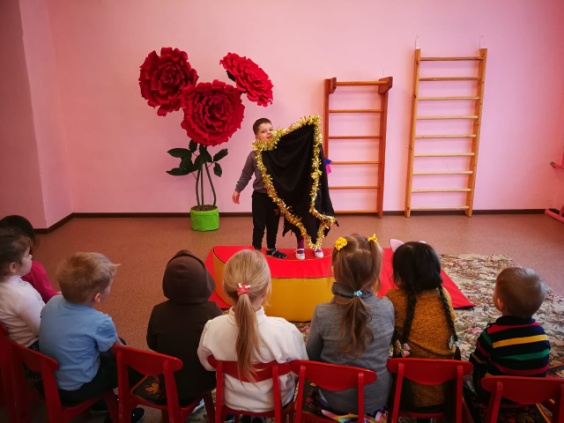 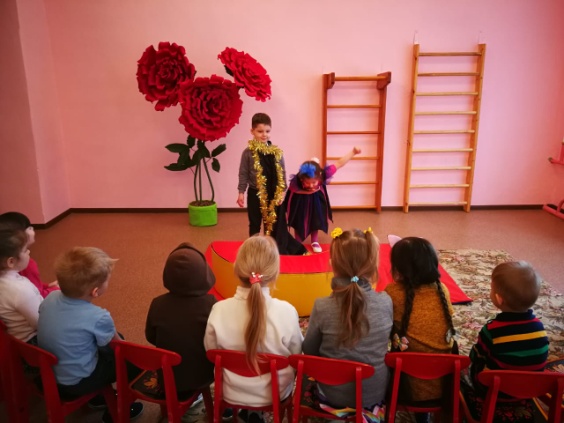 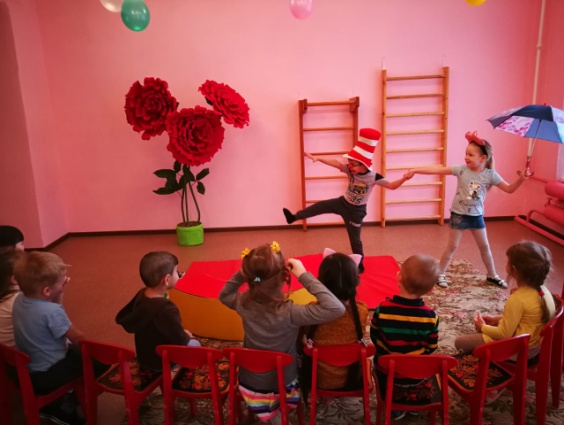 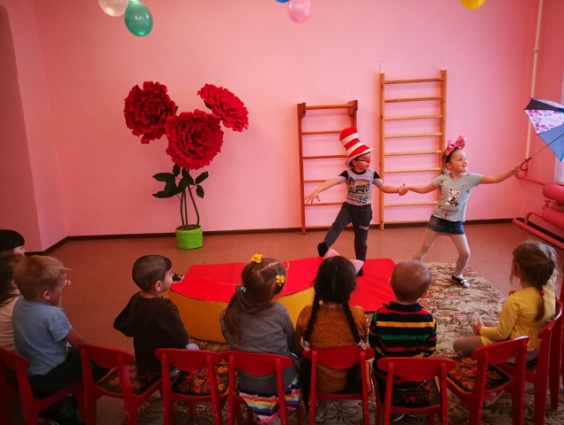 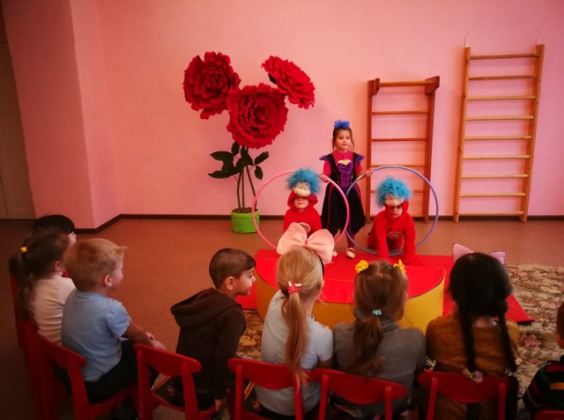 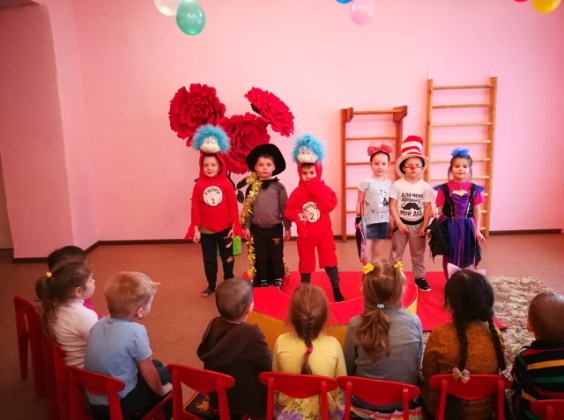 Сюжетно – ролевая игра «Цирковое представление»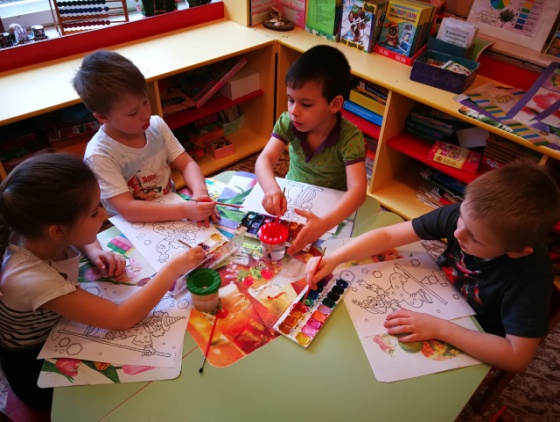 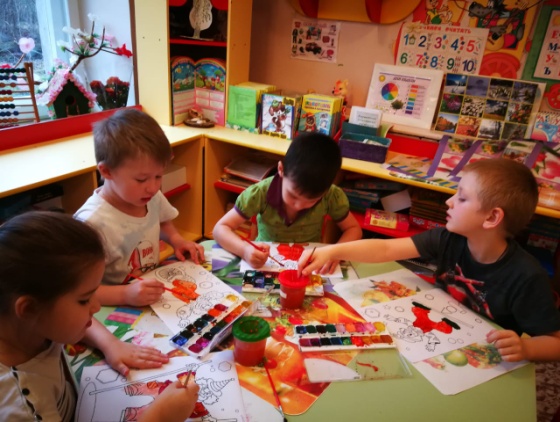 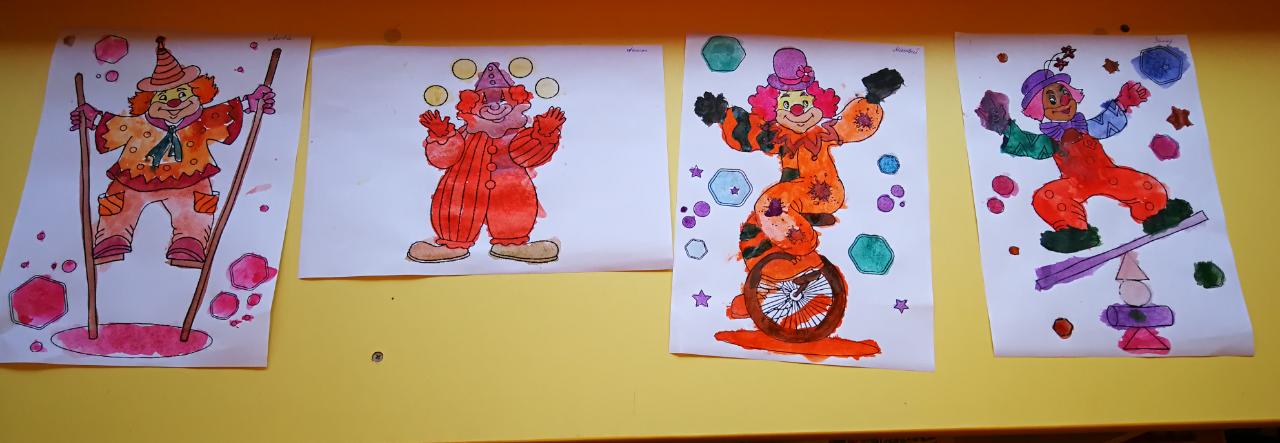 Рисование «Клоуны на арене»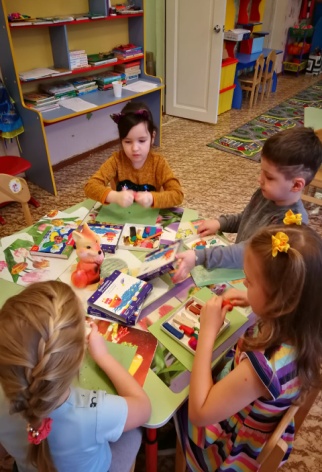 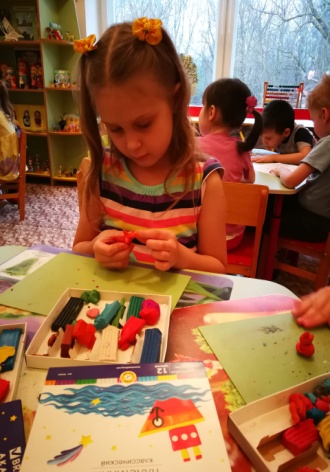 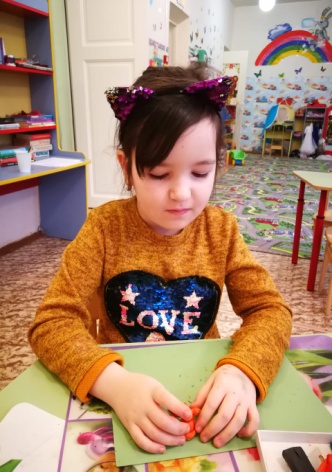 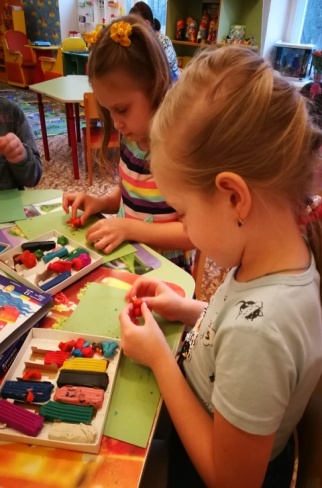 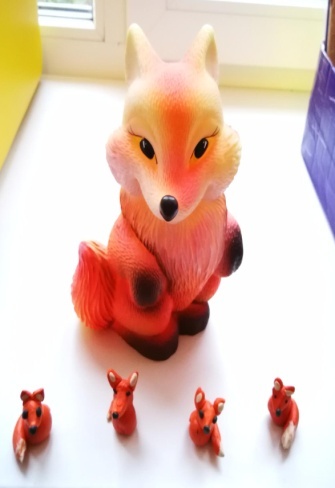 Лепка «Скульптура»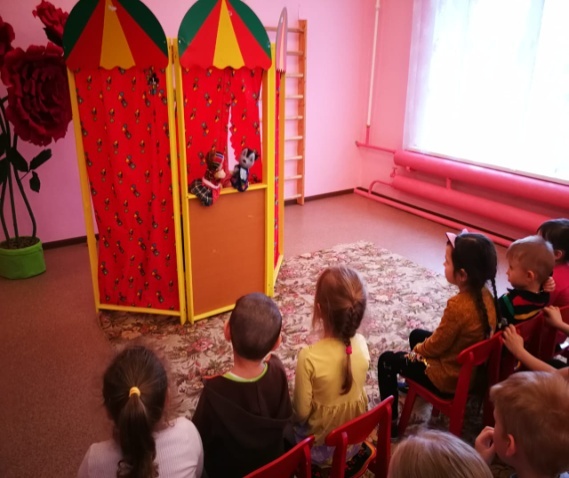 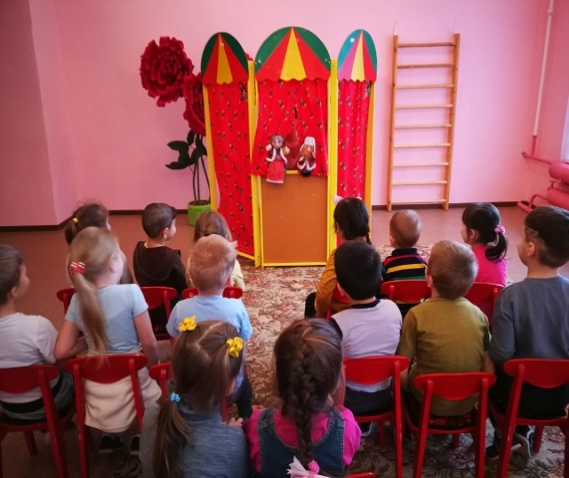 Сюжетно – ролевая игра «Детский сад на кукольном спектакле»